	Consolidation Cards	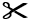 	Consolidation Cards	Use the same whole.Which is bigger: 
one half or one fourth?Use the same whole.Which is bigger: 
one half or two eighths?Use the same whole.Which is bigger: 
one fourth or one eighth?Use the same whole.Which is smaller: 
one half or one eighth?Use the same whole.Which is bigger: 
one half or two sixths?Use the same whole.Which is smaller: 
three sixths or one third?Use the same whole.Which is bigger: 
two thirds or one half?Use the same whole.Which is smaller: 
three fourths or one half?Use 5 halves.How many wholes can you make?Use 7 fourths.How many wholes can you make?Use 8 thirds. How many wholes can you make?Use 10 sixths. How many wholes can you make?Use 9 halves.How many wholes can you make?Use 8 fourths. How many wholes can you make?